KATA PENGANTAR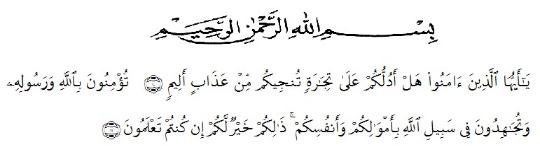 Artinya :Hai orang-orang yang beriman,sukakah kamu aku tunjukkan suatu      Artinya : perniagaan yang dapat menyelamatkan kamu dari azab yang pedih. Yaitu kamu beriman kepada Allah dan Rasul-Nya dan berjihad dijalan Allah dengan harta dan jiwamu.itulah yang lebih baik bagimu jika kamu mengetahuinya. (QS. Ash-Shaff : 10-11 ).Segala puji syukur penulis ucapkan kepada Tuhan Yang Maha Esa atas  rahmat dan karunia-Nya sehingga penulis dapat melaksanakan penelitian dan menyelesaikan penulisan bahan seminar ini dengan judul ”Penentuaan  Nilai Sun Protecting (Spf) Ekstrak Kulit Bawang Merah (Allium Cepa L.) Dan Kulit Bawang Putih (Allium SativumL.)”,sebagai syarat memperoleh gelar Sarjana Farmasi pada Fakultas Farmasi Universitas Muslim Nusantara Al Washliyah Medan. Pada kesempatan ini penulis mengucapkan terimakasih yang sebesar-besarnya kepada kedua orang tua saya Ayahanda tercinta Yurnalis dan Ibunda  tercinta  Yeni Susanti  sehingga  penulis  dapat  menyelesaikan  penulisan skripsi ini. Penulis  menyampaikan  terimakasih  yang  sebesar-besarnya  kepada  Ibu Apt. Minda  Sari  Lubis,S.Farm.,M.Si.selaku  pembimbing  I dan  Ibu Anny Sartika Daulay, S.Si., M.Si selaku pembimbing II dan Ibu Apt. Syarifa Nadia, S.Farm, M.Si. selaku penguji yang telah memberi bayak  masukan, saran dan bimbingan selama penelitian sehingga selesainya skripsi ini. Pada kesempatan ini penulis juga mengucapkan terimakasih yang sebesar- besarnya kepada : Bapak Rektor Universitas Muslim Nusantara Al-Washliyah Medan, bapak Dr.KRT.Hardi Mulyono K,Surbakti.,SE., MAP  Ibu Apt.Minda  Sari  Lubis,S.Farm.,M.Si. selaku  Plt.  Dekan  Fakultas Farmasi Universitas Muslim Nusantara Al-Washliyah Medan. Ibu Apt. Debi Meilani,S.Si., M.Si.  sebagai Wakil Dekan I dan Ibu Melati Yulia Kusumastuti,S.Farm.,M.Sc. sebagai Wakil Dekan II. Ibu Apt. Dr. Gabena Indrayani Dalimunthe, M.Si.,sebagai Ketua Program Studi Farmasi Universitas Muslim Nusantara Al-Washliyah Medan.Ibu Apt. Rafita Yuniarti,S.Si.,M.Kes., sebagai Kepala Laboratorium Terpadu Farmasi   Universitas   Muslim   Nusantara   Al-Washliyah   Medan   beserta laboran yang telah memberikan izin kepada penulis untuk menggunakan fasilitas laboratorium.  Bapak/Ibu   staf   pengajar   Fakultas   Farmasi   Program   Studi   Farmasi Universitas Muslim Nusantara Al-Washliyah Medan yang telah mendidik dan membina penulis hingga dapat menyelesaikan pendidikan. Saudara/I khususnya Kak Lailatulhusna, Kak Zulmairani, Kak Vina, Kak Anggi, Kak Ayu Aswita, Kak Wahyuni, Noni, Cahaya, Dina, Muhammad Rapiko dan teman-teman seperjungan stambuk 2016 lainya. Terima kasihtelah membantu dan memberikan semangat selama penyusunan skripsi ini.Penulis menyadari bahwa skripsi ini masih banyak kekurangan, oleh karena itu dengan segala kerendahan hati, penulis menerima kritik dan saran yang bersifat membangun demi kesempurnaan skripsi ini. Akhirnya penulis ucapkan terima kasih kepada semua pihak yang telah  membantu  yang  tidak  disebutkan  satu  persatu  dalam  penulisan  skripsi  ini.  Semoga skripsi ini bermanfaat bagi ilmu pengetahuan pada umumnya dan bidang Farmasi khusunya. Medan, Juli  2020PenulisMemi Meiyuni